Publicado en Madrid el 05/05/2020 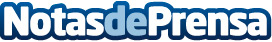 Trabajo, consumo y vivienda, las principales preocupaciones según el Observatorio Jurídico de LegálitasLas consultas recibidas sobre las tres materias supusieron el 65,83%, dos terceras partes, del total de cuestiones formuladas a los abogados. Legálitas ha habilitado un espacio online, "LegálitasContigo", donde se recogen diariamente las consultas más frecuentes que se recibenDatos de contacto:David Jiménez - Director de Comunicación Legálitas91 771 26 16Nota de prensa publicada en: https://www.notasdeprensa.es/trabajo-consumo-y-vivienda-las-principales Categorias: Nacional Derecho Sociedad Madrid Cataluña Valencia http://www.notasdeprensa.es